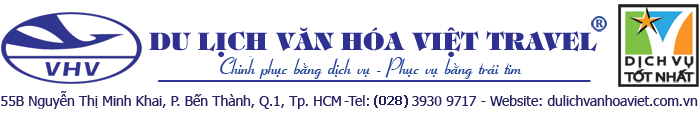 CHƯƠNG TRÌNH DU LỊCHTÂY NINH 	Du ngoạn NÚI BÀ ĐEN – chinh phục Nóc Nhà Phương Nam 	  Thưởng ngoạn cảnh đẹp và tìm hiểu về TÒA THÁNH TÂY NINH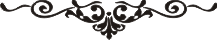 Mã tour	:  MN1N /TNPhương tiện	:	XeThời gian	:	1 ngày Khởi hành	:	Thứ bảy hoặc Chủ Nhật hàng tuần.BUỔI SÁNG: SÀI GÒN – TÂY NINH05h30: Xe và Hướng Dẫn Viên đón Quý khách, khởi hành đi Tây Ninh (99km). Đoàn dùng điểm tâm sáng  tại Trảng Bàng – Thưởng thức món bánh canh Trảng Bàng.Hướng dẫn viên giới thiệu về vùng đât phía bắc Sài Gòn xưa với những địa danh nổi tiếng xưa nay như: Thập Bát Phù Viên – Mười Tám Thôn Vườn Trầu – Vùng Đất Thép Thành Đồng Củ Chi…08h30: Đến Tây Ninh, Quý khách khởi hành tham quan KDL Núi Bà Đen – Chinh Phục Núi Bà (Bằng Cáp treo tự túc) – Viếng Tượng Quan Âm Bằng Đồng Lớn Nhất Châu Á sau đó đoàn khởi hành qua Tòa Thánh Tây Ninh.Đoàn tham quan Toà Thánh Cao Đài Tây Ninh (Vùng Đất Thánh, Nơi xuất phát của Đạo) – Viếng buổi lễ quan trọng nhất trong ngày vào lúc 12h00 – Tìm hiểu những điều bí ẩn của Đạo Cao Đài.12h30: Dùng cơm trưa tại KDL LONG ĐIỀN SƠN nghỉ ngơi và Tham quan KDL.BUỔI CHIỀU:  KDL LONG ĐIỀN SƠN -  SÀI GÒN(88km)Chia tay tạm biệt khu du lịch Long Điền Sơn đoàn khởi hành về TP, Hướng dẫn viên chia tay đoàn và  hẹn tái ngộ cùng Quý khách trong nhưng chương trình sau.BẢNG GIÁ DÀNH CHO 1 KHÁCHGIÁ VÉ BAO GỒM:Xe đời mới, Quý khách đi theo chương trình tour.Ăn uống theo chương trình .Hướng dẫn viên thuyết minh và phục vụ cho đoàn suốt tuyến.Vé vào cửa các thắng cảnh.Nước suối trên đường (1 chai/ngày).Bảo hiểm du lịch với mức tối đa là :  30.000.000vnđ/trường hợp.GIÁ VÉ KHÔNG BAO GỒM:Vé cáp Treo tham quan NÚI BÀ ĐENĂn uống ngoài chương trình và các chi phí vui chơi giải trí cá nhân.GIÁ VÉ TRẺ EM:	Quý khách từ 11 tuổi trở lên mua 01 vé.Trẻ em từ 06 đến 10 tuổi mua 75% giá vé 360.000 vnđTrẻ em từ 05 tuổi trở xuống: Không tính vé, gia đình tự lo cho bé. Nhưng 02 người lớn chỉ được kèm 01 trẻ em, từ em thứ 02 trở lên phải mua 75% giá vé. (Tiêu chuẩn 75% giá vé: được 01 suất ăn + 01 ghế ngồi).Lưu ý : Nếu không đủ khách tham gia Tour Công ty sẽ báo cho Quý khách chuyển đổi lại ngày khác hoặc hoàn tiền lại.GIÁ VÉ480.000 VNĐ 